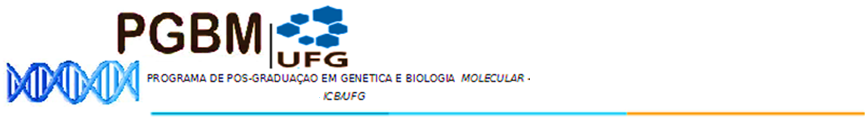 DEFESA DE DISSERTAÇÃO Nº 060“Genômica Populacional de Handroanthus serratifolius e Tabebuia aurea”Lucas Donizetti Vieira.       BANCA:  Profa. Dra. Rosane Garcia Collevatti – ICB/UFG/GO		Profa. Dra. Daniela de Melo e Silva – ICB/UFG/GO                        Dra. Natácia Evangelista de Lima – ICB/UFG/GOLOCAL: Anfiteatro do ICB I      DATA: 09/03/2018      HORÁRIO: 09hs00min MAIORES INFORMAÇÕES NA SECRETARIA DO PROGRAMA NO ICB IV.